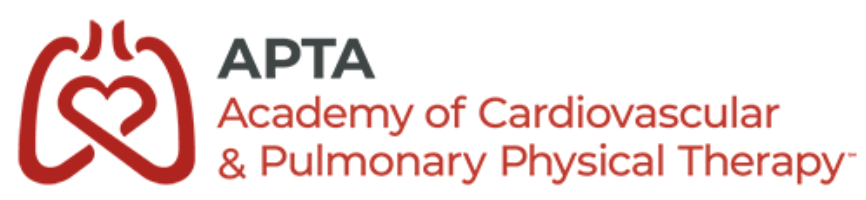 Editor-in-Chief of the Cardiopulmonary Physical Therapy JournalPosition DescriptionOverview of the Position:The Editor-in-Chief is responsible for the overall visionary leadership to assure that the Cardiopulmonary Physical Therapy Journal (CPPT Journal) remains a high quality, peer-reviewed journal that supports cardiovascular & pulmonary physical therapy scholarship that informs clinical practice. The CPPT Journal is the primary publication through which the Academy strives to achieve its Vision to lead “for the enhancement of the human experience through integration of cardiovascular and pulmonary physical therapist practice, education and research across all settings.” The editor works closely with the Editorial Board, the Academy Executive Director and the Academy Board of Directors to implement and support the Academy’s Mission, Vision and Strategic Plans and Initiatives. The CPPT Journal Editorial Board determines the content and format of the Academy’s peer-reviewed research journal. The Editor acts as a conduit for submissions; the Editorial Board will review submitted articles for consideration of publications. Among the duties of Editor are the solicitation of articles, identifying and appointing peer reviewers, determining member needs, and meeting with the EditorialBoard twice annually. The Editor-in-Chief shall receive an honorarium per issue, as well as some reimbursement for travel and per diem to cover expenses to attend the annual CVP BOD and membership business meetings of the Academy at the APTA Combined Sections Meeting.Major Responsibilities:The Cardiopulmonary Physical Therapy Journal Editor-in-Chief is an ex-officio member of the APTA Academy of Cardiovascular & Pulmonary Physical Therapy Board of Directors and is required to communicate regularly (in person and via conference calls) regarding the status and goals of the Journal.  The responsibilities of this contracted position to Academy are as follows:I. Produce four issues per yearScreen new submissions for appropriateness and compliance with manuscript requirementsAssign manuscripts to Associate Editors for review processRender final decision on manuscriptsOversee copyediting, layout and choice of content for each issueObtain special content (Linda Crane lecture, CSM abstracts, etc.) from designated Academy liaisonII. Coordinate the Editorial BoardRecruit and equip editorial board members who will guide the journal forwardCommunicate with board at least annually for feedback on current status and determining goals for the futureIII. Maintain and improve qualified reviewersSolicit new reviewersDetermine appropriate qualificationsProvide feedback to improve quality of reviewsSolicit input from reviewers and Associate Editors regarding review processIV. Communicate and coordinate with publisher (Wolters Kluwer) and the AcademyMaintain a close working relationship with publisher, managing editor and website team regarding print, online and other content preparation for issues Coordinate with publisher regarding non-dues revenue such as institutional and international subscriptions and advertisingRegularly communicate with Academy Board and/or Executive Committee for issues related to budget, membership subscriptions and other activities of the Board that impact the journalV. Promote the JournalUtilize information from publisher, Editorial Board, Academy Board and others to continue to advance the journal for both domestic and international subscribersRepresent the journal in forums both internal to the society (Academy, APTA) and those in the larger rehabilitation science journal community